Obchodné počty 2. ročník 20.1.2022KONTROLNÉ VÁŽENIE.Kontrolné váženie v režime odoberaniaPri prevádzke v režime odoberania sa miska s masou výrobkov položí na váhu. Po spustení režimu odoberania obsluha odoberie časť masy do hrsti alebo naberačkou a naplní menšie balíčky preddefinovaným množstvom produktu. Váha automaticky vizuálne indikuje, či je hmotnosť odobratého produktu v rámci tolerancie a potom automaticky vynuluje displej. Tým sa zrýchli proces porciovania bez stláčania tlačidla obsluhou.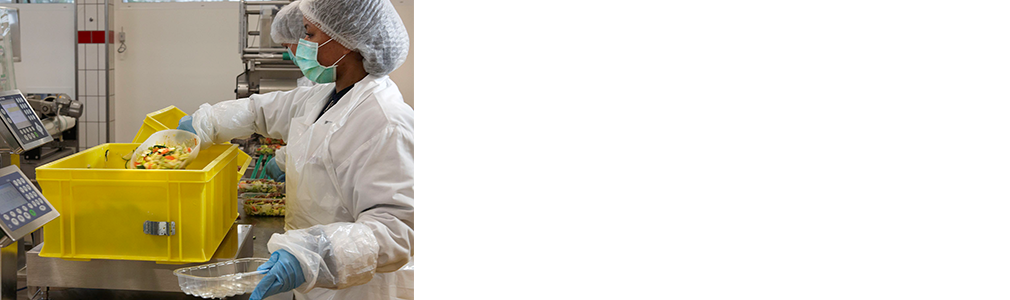 Kontrola kvality pomocou váženiaKontrola kvality pomocou váženia je univerzálny a presný spôsob kontroly kvality širokého spektra produktov používaný v kovospracujúcom, plastikárskom a elektronickom priemysle. Umožňuje kontrolovať kompletnosť súprav, balení alebo celých zásielok. Prostredníctvom kontroly odchýlok hmotnosti môžete tiež monitorovať dĺžku káblov, nanesenie povrchovej vrstvy a kompletnosť zostavenia. Overenie produktov alebo vzoriek sa vykonáva manuálne tradičným kontrolným vážením. 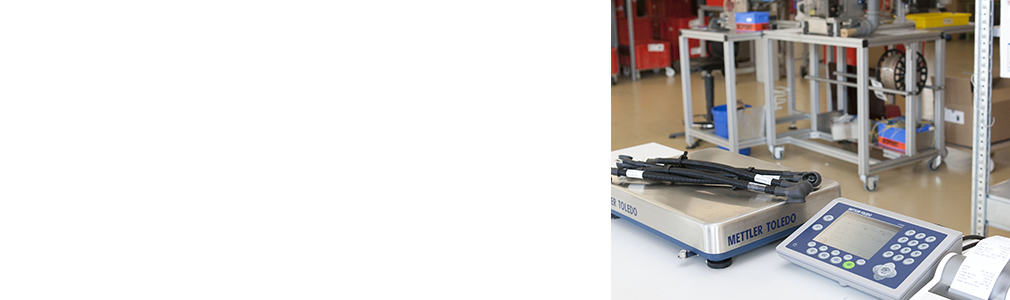 